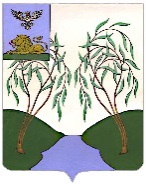 ИЗБИРАТЕЛЬНАЯ КОМИССИЯ  РАКИТЯНСКОГО РАЙОНА БЕЛГОРОДСКОЙ ОБЛАСТИПОСТАНОВЛЕНИЕО номенклатуре дел избирательнойкомиссии Ракитянского районана 2022 годРассмотрев заключение о номенклатуре дел избирательной комиссии Ракитянского района на 2022 год экспертно-проверочной комиссии управления по делам архивов Белгородской области, избирательная комиссия Ракитянского района постановляет:1.Утвердить номенклатуру дел избирательной комиссии Ракитянского района на 2022 год (прилагается).2. Опубликовать настоящее постановление на официальном сайте органов местного самоуправления Ракитянского района в разделе «Избирательная комиссия». 3. Контроль за выполнением настоящего постановления возложить на секретаря избирательной комиссии Ракитянского района А.И. Шиянову.                                                                         Председательизбирательной комиссии       Ракитянского района                                                            В.Л. Горьянова            Секретарьизбирательной комиссии     Ракитянского района                                                            А.И. Шияноваот 26 января 2022 года                                                      № 87/549-3